The Essex County Council (District of Braintree) (Covid-19 E-Scooter Trial) 2021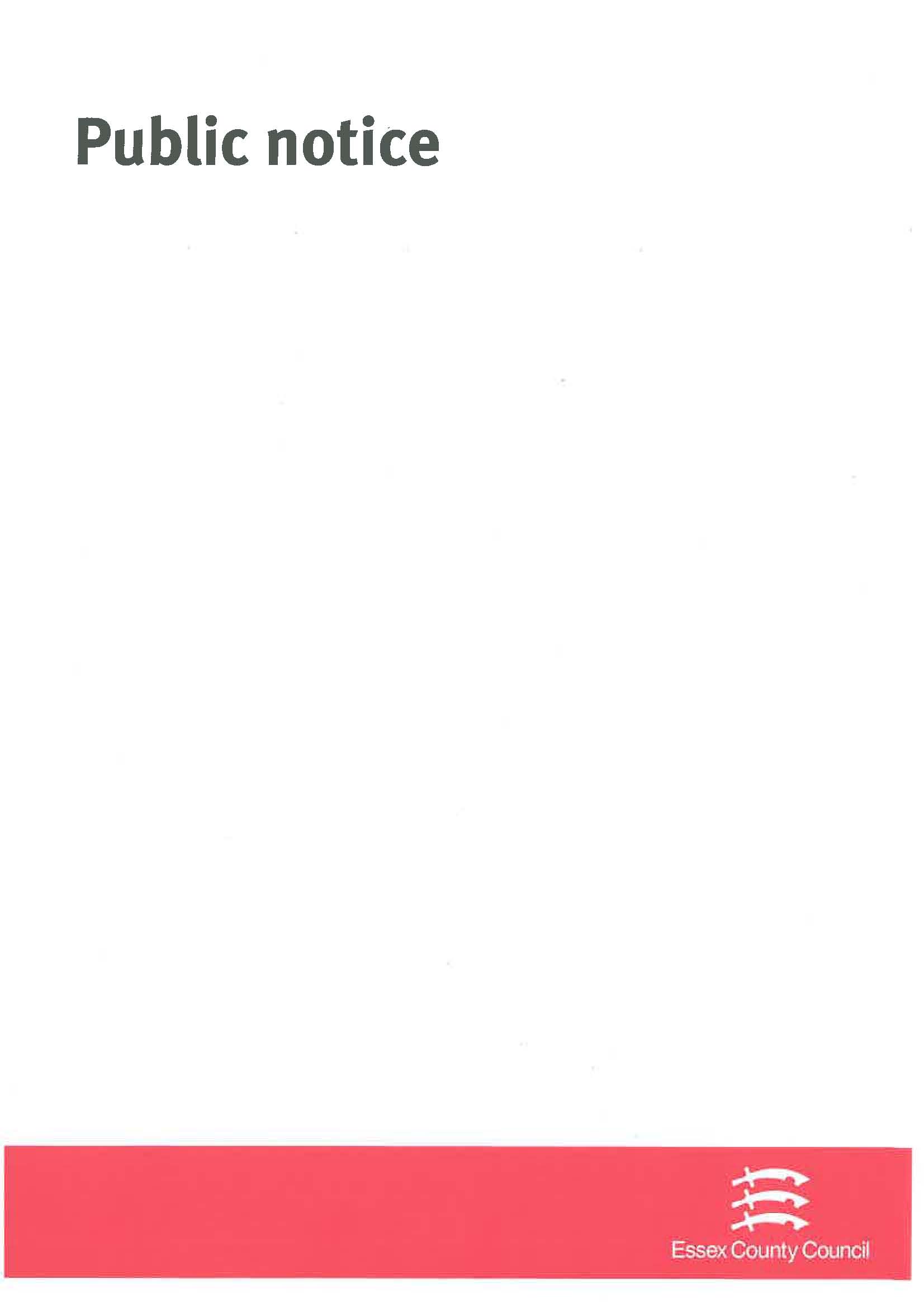 Notice is hereby given that the Essex County Council has made the above Order under Sections 9 and 10 and Parts III and IV of Schedule 9 to the Road Traffic Regulation Act 1984 as amended, the Electric Scooter Trials and Traffic Signs (Coronavirus) Regulations and General Directions 2020 and pursuant to the order made by the Department of Transport under Section 44 and Section 63(5) of the Road Traffic Act 1988 as amended which provides that an authorised operator can permit their rental electric scooters to be used on roads within the geo fenced area of Braintree (as outlined on the website)  during an authorised trial, intend to make an order, the effect of which will be to allow electric scooters to be used in those cycle tacks and cycle lanes within these areas which are either restricted for use by traffic and which permit pedal cycles or solo motor cycles to use these road spaces.Effect of the order: Following a successful Department for Transport bid Essex County Council has partnered with SPIN to trial for a maximum 12 month period permitting electric scooters to use road spaces restricted for certain vehicle classes and types encouraging the promotion of alternative travel measures in line with Government guidance in order to ease the burden on the transport network and provide additional transport capacity. The relaxation of electric scooter requirements enables the Council to facilitate electric scooter hired from the authorised company known as SPIN to be use in road spaces which are authorised for use by pedal cycles and in some road spaces authorised for use by solo motor cycles, where those electric scooters are being used in accordance with the terms of an authorised electric scooter trial. Encouraging and facilitating alternative road space use will help mitigate against the severely reduced public transport capacity, further enabling and promoting necessary and safe social distancing.Date of operation: The Order will come into operation on 18 January 2021 and is due to last for a maximum of 18 months. Further details: All associated documents are available on the Essex Highways website for inspection:http://www.essexhighways.org/Transport-and-Roads/Highway-Schemes-and-Developments/Traffic-Regulation-Orders.aspxIf you need to view a hard copy of these documents please call 07515999663 to arrange a suitable time to inspect the documents quoting the below reference number. Documents can be made available for inspection 8.30am-5.30pm Mon-Thurs and 8.30am-5pm on Friday at Essex County Council, County Hall E block main reception, Market Road, Chelmsford if so required following the current social distancing restrictions. Alternatively documents can be posted to you upon request.Objections: The Essex County Council will consider in due course whether the provisions of the experimental order should be continued in force indefinitely and the success or otherwise of the trial. Within a period of six months beginning from the date on which the experimental order came into force, or if that order is varied by another order or modified pursuant to Section 10(2) of the 1984 Act, beginning with the day on which the variation or modification or the latest variation or modification came into force, any person may object to the making of an order for the purpose of such indefinite continuation.  Any such objections must be e-mailed to TrafficRegulation.Order@essexhighways.org quoting reference TRAF/7457 by 18 July 2021 All comments will be welcome in order that the effectiveness of the scheme may be judged.Dated: 7 January 2021County HallEssex County CouncilChelmsfordNetwork Assurance